The following policy document has been written to show under which circumstances St.  Andrew’s students will be allowed to the next stage of their academic course. Each course will be dealt with in turn:Pre-A Level:A student wanting to progress from Pre A Level to the 1st year A level course or one of the foundation courses would need to obtain D grade passes for the internal test taken during the academic year.GCSETo progress from GCSE to A-Levels a student would need to have at least 4 A*- C (9 – 5) passes, to include Maths and English. The student would also need to have at least a grade C pass in their chosen A-Level subjects or a grade B where Maths and Sciences are concerned. The same would apply if a student wanted to progress from GCSE to a foundation course.1st year A levelTo continue the two-year A-Level programme a student would need at least a grade D average in all the subjects at the end of the 1st year when the results are released or after internal test have been concluded if no AS standalone exams have been completed for the subjects. If the student can show the average in three out of the four subjects, then they will only be allowed to continue with three subjects. If the student fails to reach the criteria for progression, then they will be offered a place on one of the foundation courses. Humanities FoundationThere are two sets of exams for this course and if a student fails to obtain a pass grade of 50% in the term 1 exams (December – for progress purposes only) they will be able to re-sit the papers in March with the Accelerated group. The 1st term exams are not counted towards the final grade, but they are used to check on a student’s progression and suitability to carry on with the course or move to the Accelerated Foundation course. If after the re-takes and research papers a student is not on track to pass the course, he / she will be required to move over to the Accelerated Foundation course.  This will enable them to have a second chance at the course and use lessons as revision, which should assist them to pass the course.  Science FoundationThe Science Foundation course will have the same structure as the Business course (except for the March research paper, which will be a practical exam) and the above criteria will apply. The 1st term exams are not counted towards the final grade, but they are used to check on a student’s progression and suitability to carry on with the course or move to the Accelerated Foundation course. Art Foundation	Due to the structure of this course there are no are no re-takes available as it is a linear course where all work is presented for marking at the end.Reviewed:September 2010, 2011, 2012, July 2013, June 2014, July 2015, August 2015, July 2016, July 2017, July 2018, August 2019.Next review: August 2020.ST ANDREW’S COLLEGE POLICY DOCUMENTST ANDREW’S COLLEGE POLICY DOCUMENTIssue No.: 03Document Number: STAN: 0042009Issue Date:  27th June 2011Originator: Wayne MarshallVersion: 11Responsibility: PrincipalReason for version change: Review & UpdateDated: 24th November 2008Authorised by: Wayne Marshall Date: 14/08/2019Signature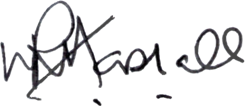 